School application for children in reception to year 11 at schools and academies maintained by Manchester City CouncilSchool application for children in reception to year 11 at schools and academies maintained by Manchester City CouncilSchool application for children in reception to year 11 at schools and academies maintained by Manchester City CouncilSchool application for children in reception to year 11 at schools and academies maintained by Manchester City CouncilSchool application for children in reception to year 11 at schools and academies maintained by Manchester City Council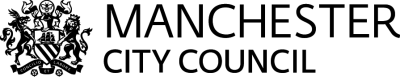 Children, Families and Education Services DirectorateChildren, Families and Education Services DirectorateChildren, Families and Education Services DirectorateIf you have any questions regarding this form please read the attached notes of guidance. If you still have questions you can contact the School Admissions Team by:Phone: 0161 245 7166	Email: school.admissions@manchester.gov.uk	Web: www.manchester.gov.uk/admissionsPlease NoteSection D must be completed by your child’s current school/academy.  Any incomplete forms will be returned to the parent/carer.If you are new to the  please complete sections A, B and C only.  You will need to provide a form of identification to clarify your child’s date of birth, e.g. a photocopy of a birth certificate/home office ID card.This form must be completed using BLOCK CAPITALS.If you have any questions regarding this form please read the attached notes of guidance. If you still have questions you can contact the School Admissions Team by:Phone: 0161 245 7166	Email: school.admissions@manchester.gov.uk	Web: www.manchester.gov.uk/admissionsPlease NoteSection D must be completed by your child’s current school/academy.  Any incomplete forms will be returned to the parent/carer.If you are new to the  please complete sections A, B and C only.  You will need to provide a form of identification to clarify your child’s date of birth, e.g. a photocopy of a birth certificate/home office ID card.This form must be completed using BLOCK CAPITALS.If you have any questions regarding this form please read the attached notes of guidance. If you still have questions you can contact the School Admissions Team by:Phone: 0161 245 7166	Email: school.admissions@manchester.gov.uk	Web: www.manchester.gov.uk/admissionsPlease NoteSection D must be completed by your child’s current school/academy.  Any incomplete forms will be returned to the parent/carer.If you are new to the  please complete sections A, B and C only.  You will need to provide a form of identification to clarify your child’s date of birth, e.g. a photocopy of a birth certificate/home office ID card.This form must be completed using BLOCK CAPITALS.If you have any questions regarding this form please read the attached notes of guidance. If you still have questions you can contact the School Admissions Team by:Phone: 0161 245 7166	Email: school.admissions@manchester.gov.uk	Web: www.manchester.gov.uk/admissionsPlease NoteSection D must be completed by your child’s current school/academy.  Any incomplete forms will be returned to the parent/carer.If you are new to the  please complete sections A, B and C only.  You will need to provide a form of identification to clarify your child’s date of birth, e.g. a photocopy of a birth certificate/home office ID card.This form must be completed using BLOCK CAPITALS.If you have any questions regarding this form please read the attached notes of guidance. If you still have questions you can contact the School Admissions Team by:Phone: 0161 245 7166	Email: school.admissions@manchester.gov.uk	Web: www.manchester.gov.uk/admissionsPlease NoteSection D must be completed by your child’s current school/academy.  Any incomplete forms will be returned to the parent/carer.If you are new to the  please complete sections A, B and C only.  You will need to provide a form of identification to clarify your child’s date of birth, e.g. a photocopy of a birth certificate/home office ID card.This form must be completed using BLOCK CAPITALS.If you have any questions regarding this form please read the attached notes of guidance. If you still have questions you can contact the School Admissions Team by:Phone: 0161 245 7166	Email: school.admissions@manchester.gov.uk	Web: www.manchester.gov.uk/admissionsPlease NoteSection D must be completed by your child’s current school/academy.  Any incomplete forms will be returned to the parent/carer.If you are new to the  please complete sections A, B and C only.  You will need to provide a form of identification to clarify your child’s date of birth, e.g. a photocopy of a birth certificate/home office ID card.This form must be completed using BLOCK CAPITALS.If you have any questions regarding this form please read the attached notes of guidance. If you still have questions you can contact the School Admissions Team by:Phone: 0161 245 7166	Email: school.admissions@manchester.gov.uk	Web: www.manchester.gov.uk/admissionsPlease NoteSection D must be completed by your child’s current school/academy.  Any incomplete forms will be returned to the parent/carer.If you are new to the  please complete sections A, B and C only.  You will need to provide a form of identification to clarify your child’s date of birth, e.g. a photocopy of a birth certificate/home office ID card.This form must be completed using BLOCK CAPITALS.If you have any questions regarding this form please read the attached notes of guidance. If you still have questions you can contact the School Admissions Team by:Phone: 0161 245 7166	Email: school.admissions@manchester.gov.uk	Web: www.manchester.gov.uk/admissionsPlease NoteSection D must be completed by your child’s current school/academy.  Any incomplete forms will be returned to the parent/carer.If you are new to the  please complete sections A, B and C only.  You will need to provide a form of identification to clarify your child’s date of birth, e.g. a photocopy of a birth certificate/home office ID card.This form must be completed using BLOCK CAPITALS.Section A.  Child detailsSection A.  Child detailsSection A.  Child detailsSection A.  Child detailsSection A.  Child detailsSection A.  Child detailsSection A.  Child detailsSection A.  Child detailsChild’s surnameChild’s forenameDate of birthDate of birthDate of birthDate of birthCircle as appropriateCircle as appropriateCircle as appropriateCircle as appropriateGenderMaleFemaleIs the child new to the ?YesNoBaptised CatholicYesNoNoIs the child currently or previously a looked after child?*Is the child currently or previously a looked after child?*Is the child currently or previously a looked after child?*Is the child currently or previously a looked after child?*Is the child currently or previously a looked after child?*Is the child currently or previously a looked after child?*Is the child currently or previously a looked after child?*Is the child currently or previously a looked after child?*Is the child currently or previously a looked after child?*YesNoNoIs the child subject to a private fostering arrangement?*Is the child subject to a private fostering arrangement?*Is the child subject to a private fostering arrangement?*Is the child subject to a private fostering arrangement?*Is the child subject to a private fostering arrangement?*Is the child subject to a private fostering arrangement?*Is the child subject to a private fostering arrangement?*Is the child subject to a private fostering arrangement?*Is the child subject to a private fostering arrangement?*YesNoNo*Please see the Notes of Guidance for further information on these questions.*Please see the Notes of Guidance for further information on these questions.*Please see the Notes of Guidance for further information on these questions.*Please see the Notes of Guidance for further information on these questions.*Please see the Notes of Guidance for further information on these questions.*Please see the Notes of Guidance for further information on these questions.*Please see the Notes of Guidance for further information on these questions.*Please see the Notes of Guidance for further information on these questions.*Please see the Notes of Guidance for further information on these questions.*Please see the Notes of Guidance for further information on these questions.*Please see the Notes of Guidance for further information on these questions.*Please see the Notes of Guidance for further information on these questions.Home address:  this must be the child’s normal place of residencePostcode:	Section B.  School/academy detailsSection B.  School/academy detailsSection B.  School/academy detailsSection B.  School/academy detailsSection B.  School/academy detailsSection B.  School/academy detailsSection B.  School/academy detailsSection B.  School/academy detailsSection B.  School/academy detailsSection B.  School/academy detailsSection B.  School/academy detailsSection B.  School/academy detailsName of requested school/academyWe would advise you name at least 3 schools/academies. You can name more if you wish.Name of requested school/academyWe would advise you name at least 3 schools/academies. You can name more if you wish.Name of requested school/academyWe would advise you name at least 3 schools/academies. You can name more if you wish.Name of requested school/academyWe would advise you name at least 3 schools/academies. You can name more if you wish.Name of requested school/academyWe would advise you name at least 3 schools/academies. You can name more if you wish.1.2.3.1.2.3.1.2.3.1.2.3.1.2.3.1.2.3.1.2.3.Reason for requesting a new school/academy  (continue on a separate sheet if necessary)Reason for requesting a new school/academy  (continue on a separate sheet if necessary)Reason for requesting a new school/academy  (continue on a separate sheet if necessary)Reason for requesting a new school/academy  (continue on a separate sheet if necessary)Reason for requesting a new school/academy  (continue on a separate sheet if necessary)Reason for requesting a new school/academy  (continue on a separate sheet if necessary)Reason for requesting a new school/academy  (continue on a separate sheet if necessary)Reason for requesting a new school/academy  (continue on a separate sheet if necessary)Reason for requesting a new school/academy  (continue on a separate sheet if necessary)Reason for requesting a new school/academy  (continue on a separate sheet if necessary)Reason for requesting a new school/academy  (continue on a separate sheet if necessary)Reason for requesting a new school/academy  (continue on a separate sheet if necessary)Do you have another child already attending the preferred school/academy?  If yes, please enter their details below.Do you have another child already attending the preferred school/academy?  If yes, please enter their details below.Do you have another child already attending the preferred school/academy?  If yes, please enter their details below.Do you have another child already attending the preferred school/academy?  If yes, please enter their details below.Do you have another child already attending the preferred school/academy?  If yes, please enter their details below.Do you have another child already attending the preferred school/academy?  If yes, please enter their details below.Do you have another child already attending the preferred school/academy?  If yes, please enter their details below.Do you have another child already attending the preferred school/academy?  If yes, please enter their details below.Do you have another child already attending the preferred school/academy?  If yes, please enter their details below.Do you have another child already attending the preferred school/academy?  If yes, please enter their details below.Do you have another child already attending the preferred school/academy?  If yes, please enter their details below.Do you have another child already attending the preferred school/academy?  If yes, please enter their details below.SurnameSurnameForenameForenameForenameForenameDate of birthRelationship to applicantRelationship to applicantRelationship to applicantRelationship to applicantRelationship to applicantSection C.  Parent/Carer detailsSection C.  Parent/Carer detailsSection C.  Parent/Carer detailsSection C.  Parent/Carer detailsSection C.  Parent/Carer detailsSection C.  Parent/Carer detailsSection C.  Parent/Carer detailsSection C.  Parent/Carer detailsSection C.  Parent/Carer detailsSection C.  Parent/Carer detailsSection C.  Parent/Carer detailsParent/carer surnameParent/carer surnameParent/carer surnameParent/carer forenameParent/carer forenameParent/carer forenameParent/carer forenameRelationship to childRelationship to childEmail addressEmail addressEmail addressHome telephone numberHome telephone numberHome telephone numberHome telephone numberMobile telephone numberMobile telephone numberPlease inform us if any other agencies are involved with the child, e.g. Social services, educational psychologists, youth offending team, etc. Continue on a separate sheet if necessaryPlease inform us if any other agencies are involved with the child, e.g. Social services, educational psychologists, youth offending team, etc. Continue on a separate sheet if necessaryPlease inform us if any other agencies are involved with the child, e.g. Social services, educational psychologists, youth offending team, etc. Continue on a separate sheet if necessaryPlease inform us if any other agencies are involved with the child, e.g. Social services, educational psychologists, youth offending team, etc. Continue on a separate sheet if necessaryPlease inform us if any other agencies are involved with the child, e.g. Social services, educational psychologists, youth offending team, etc. Continue on a separate sheet if necessaryPlease inform us if any other agencies are involved with the child, e.g. Social services, educational psychologists, youth offending team, etc. Continue on a separate sheet if necessaryPlease inform us if any other agencies are involved with the child, e.g. Social services, educational psychologists, youth offending team, etc. Continue on a separate sheet if necessaryPlease inform us if any other agencies are involved with the child, e.g. Social services, educational psychologists, youth offending team, etc. Continue on a separate sheet if necessaryPlease inform us if any other agencies are involved with the child, e.g. Social services, educational psychologists, youth offending team, etc. Continue on a separate sheet if necessaryPlease inform us if any other agencies are involved with the child, e.g. Social services, educational psychologists, youth offending team, etc. Continue on a separate sheet if necessaryPlease inform us if any other agencies are involved with the child, e.g. Social services, educational psychologists, youth offending team, etc. Continue on a separate sheet if necessaryPlease inform us if any other agencies are involved with the child, e.g. Social services, educational psychologists, youth offending team, etc. Continue on a separate sheet if necessaryAgencyAgencyAgencyNamed contactNamed contactNamed contactNamed contactContact telephone numberContact telephone numberI declare that all the information I have provided is true. I understand that any school place offered on the basis of fraudulent or intentionally misleading information will be withdrawn. I consent to the information given on this form being shared with appropriate agencies.I declare that all the information I have provided is true. I understand that any school place offered on the basis of fraudulent or intentionally misleading information will be withdrawn. I consent to the information given on this form being shared with appropriate agencies.I declare that all the information I have provided is true. I understand that any school place offered on the basis of fraudulent or intentionally misleading information will be withdrawn. I consent to the information given on this form being shared with appropriate agencies.I declare that all the information I have provided is true. I understand that any school place offered on the basis of fraudulent or intentionally misleading information will be withdrawn. I consent to the information given on this form being shared with appropriate agencies.I declare that all the information I have provided is true. I understand that any school place offered on the basis of fraudulent or intentionally misleading information will be withdrawn. I consent to the information given on this form being shared with appropriate agencies.I declare that all the information I have provided is true. I understand that any school place offered on the basis of fraudulent or intentionally misleading information will be withdrawn. I consent to the information given on this form being shared with appropriate agencies.I declare that all the information I have provided is true. I understand that any school place offered on the basis of fraudulent or intentionally misleading information will be withdrawn. I consent to the information given on this form being shared with appropriate agencies.I declare that all the information I have provided is true. I understand that any school place offered on the basis of fraudulent or intentionally misleading information will be withdrawn. I consent to the information given on this form being shared with appropriate agencies.I declare that all the information I have provided is true. I understand that any school place offered on the basis of fraudulent or intentionally misleading information will be withdrawn. I consent to the information given on this form being shared with appropriate agencies.I declare that all the information I have provided is true. I understand that any school place offered on the basis of fraudulent or intentionally misleading information will be withdrawn. I consent to the information given on this form being shared with appropriate agencies.I declare that all the information I have provided is true. I understand that any school place offered on the basis of fraudulent or intentionally misleading information will be withdrawn. I consent to the information given on this form being shared with appropriate agencies.I declare that all the information I have provided is true. I understand that any school place offered on the basis of fraudulent or intentionally misleading information will be withdrawn. I consent to the information given on this form being shared with appropriate agencies.SignedDateSection D.  Current/Previous school/academy information  (Leave this section blank if the child is new to the )To be discussed with and completed by the headteacher/principal of the current school/academy.  If questions 4-11 are answered yes or question 12 answered no, the headteacher should attach further information.Section D.  Current/Previous school/academy information  (Leave this section blank if the child is new to the )To be discussed with and completed by the headteacher/principal of the current school/academy.  If questions 4-11 are answered yes or question 12 answered no, the headteacher should attach further information.Section D.  Current/Previous school/academy information  (Leave this section blank if the child is new to the )To be discussed with and completed by the headteacher/principal of the current school/academy.  If questions 4-11 are answered yes or question 12 answered no, the headteacher should attach further information.Section D.  Current/Previous school/academy information  (Leave this section blank if the child is new to the )To be discussed with and completed by the headteacher/principal of the current school/academy.  If questions 4-11 are answered yes or question 12 answered no, the headteacher should attach further information.Section D.  Current/Previous school/academy information  (Leave this section blank if the child is new to the )To be discussed with and completed by the headteacher/principal of the current school/academy.  If questions 4-11 are answered yes or question 12 answered no, the headteacher should attach further information.Name of current/previous School/AcademyHow long has the pupil attended your school/academy?3.  Is the pupil still attending?YesNo –Date Last Attended:No –Date Last Attended:No –Date Last Attended:4.  Does the pupil have an Education Health and Care Plan (EHCP)?4.  Does the pupil have an Education Health and Care Plan (EHCP)?4.  Does the pupil have an Education Health and Care Plan (EHCP)?YesNo5.  Does the pupil have a current pastoral support plan in place, parenting contract or order for                   behaviour or attendance?5.  Does the pupil have a current pastoral support plan in place, parenting contract or order for                   behaviour or attendance?5.  Does the pupil have a current pastoral support plan in place, parenting contract or order for                   behaviour or attendance?YesNo6.  Is the pupil subject to a child protection plan?6.  Is the pupil subject to a child protection plan?6.  Is the pupil subject to a child protection plan?YesNo7.  Does the pupil have an Early Help Assessment (EHA) in place?7.  Does the pupil have an Early Help Assessment (EHA) in place?7.  Does the pupil have an Early Help Assessment (EHA) in place?YesNo8.  Has the pupil been permanently excluded from two or more schools?                                     8.  Has the pupil been permanently excluded from two or more schools?                                     8.  Has the pupil been permanently excluded from two or more schools?                                     YesNo9.  Has the pupil attended a Pupil Referral Unit (PRU) during the last 12 months?                       9.  Has the pupil attended a Pupil Referral Unit (PRU) during the last 12 months?                       9.  Has the pupil attended a Pupil Referral Unit (PRU) during the last 12 months?                       YesNo10.  Has the pupil resided within a local authority secure children's unit within the last 6 months?10.  Has the pupil resided within a local authority secure children's unit within the last 6 months?10.  Has the pupil resided within a local authority secure children's unit within the last 6 months?YesNo11.  Has the pupil received any fixed term exclusions in the past 12 months? If yes please give details11.  Has the pupil received any fixed term exclusions in the past 12 months? If yes please give details11.  Has the pupil received any fixed term exclusions in the past 12 months? If yes please give detailsYesNo12.  Do you support the parent’s request to transfer their child?12.  Do you support the parent’s request to transfer their child?12.  Do you support the parent’s request to transfer their child?YesNoHeadteacher/nominated representative  signaturePositionPositionPositionSchool/Academy stampPrint nameDateDateDateContact numberAdditional information attached?Additional information attached?Additional information attached?Yes – Pages: No